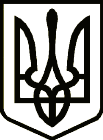 УкраїнаНОВГОРОД – СІВЕРСЬКИЙ МІСЬКИЙ ГОЛОВАРОЗПОРЯДЖЕННЯ01 червня 2023року        	м. Новгород - Сіверський		    	     № 50- ОДПро визначення уповноваженоїособи, відповідальної за розміщення інформації в електронній торговій системі	Відповідно до ЗУ «Про оренду державного та комунального майна», постанови КМУ від 03.06.2020 №483 «Деякі питання оренди державного та комунального майна» із змінами, Положення про  оренду комунального майна Новгород-Сіверської міської територіальної громади, затвердженого рішенням 14-ої сесії міської ради VIIІ скликання від 03 грудня 2021 року №457, керуючись ст.ст. 42, 59 Закону України «Про місцеве самоврядування в Україні»,1. Визначити Макосєєву Наталію Володимирівну, головного спеціаліста відділу інвестицій та комунального майна  міської ради, уповноваженою особою, відповідальною за розміщення інформації, оголошеннь та інших відомостей в електронній торговій системі (ЕТС) щодо надання в оренду комунального майна.2. У разі відсутності (відпустка, тимчасова непрацездатність тощо) Макосєєвої Наталії Володимирівни, головного спеціаліста відділу інвестицій та комунального майна міської ради, обов’язки уповноваженої особи, відповідальної за розміщення інформації, оголошеннь та інших відомостей в електронній торговій системі (ЕТС) щодо надання в оренду комунального майна покласти на Темнюк Катерину Андріївну, головного спеціаліста відділу інвестицій та комунального майна міської ради.	3 Визнати таким, що втратило чинність, розпорядження міського голови від 20 жовтня 2022 року № 111-ОД «Про визначення уповноваженої особи, відповідальної за розміщення інформації в електронній торговій системі».4. Контроль за виконанням розпорядження залишаю за собою. Міський голова								Л. ТкаченкоПроєкт рішення підготував:Начальник відділу інвестиційта комунального майна міської ради                                               				О. КротПОГОДЖЕНО:Заступник міського головиз питань діяльності виконавчихорганів міської ради							С. ЙожиковКеруючий справами виконавчогокомітету міської ради 							С. ПоливодаНачальника юридичного відділу міської ради 							М. ШахуновНачальник загального відділуміської ради  								Т. Липська